ИНВЕСТИЦИОННЫЕ ПРЕДЛОЖЕНИЯ В 2023 ГОДУВсего на территории района:	3 объект недвижимости	включая 3 здания№п/пНаименование объекта, инвентарный номерМесто нахождения объектаОрганизация, в хозяйственном ведении или оперативном управлении которой находится объектКраткая характеристика объекта/Возможность передачи под реализацию инвестиционного предложенияФотография1234561Здание школы, инв.номер 200/С-69274Витебский район, Летчанский с/с, д.Большие Летцы, ул.Школьная, 40А, Отдел по образованию Витебского района Двухэтажное здание 1974 года постройки (реконструкция 2020 год), площадью 744,8 кв.м., Водопровод, канализация, теплосеть,  сеть электроснабжения/Под реализацию инвестиционного проекта по организации швейного производства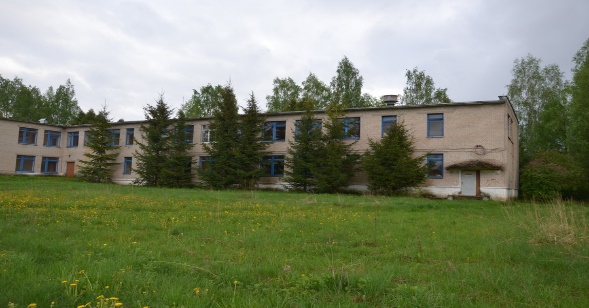 2Здание детского сада, инв.номер 200/С-68440Витебский районШапечинский с/с, д.Осиновка, ул.Молодежная, 35А Отдел по образованию Витебского районаОдноэтажное здание 1995 года постройки, площадью 744,8 кв.м., Водопровод, канализация, теплосеть,  сеть электроснабжения./ Под реализацию инвестиционного проекта по организации деревообрабатывающего предприятия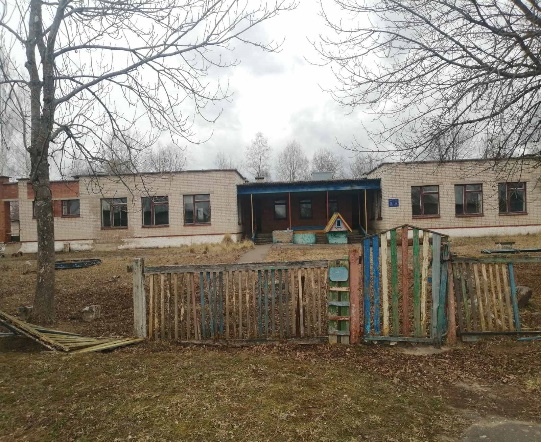 3Здание детского садаинв.номер 200/С-65212Витебский районБабиничский с/с, д.Полудетки, ул.Школьная,3 Отдел по образованию Витебского районаОдноэтажное здание 1985 года постройки, площадью 588,2 кв.м., Водопровод (автономная система), канализация (автономная система), теплосеть (котел на твердом топливе),  сеть электроснабжения./ Под реализацию инвестиционного проекта по организации производства питания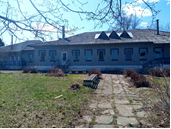 